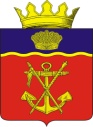 АДМИНИСТРАЦИЯКАЛАЧЁВСКОГО  МУНИЦИПАЛЬНОГО  РАЙОНАВОЛГОГРАДСКОЙ  ОБЛАСТИПОСТАНОВЛЕНИЕОт 20.12. 2021 г.       № 1386О ВНЕСЕНИИ ИЗМЕНЕНИЙ В ПОСТАНОВЛЕНИЕ АДМИНИСТРАЦИИКАЛАЧЕВСКОГО МУНИЦИПАЛЬНОГО РАЙОНА ОТ 25.12.2020 N 1125"ОБ УТВЕРЖДЕНИИ МУНИЦИПАЛЬНОЙ ПРОГРАММЫ "РАЗВИТИЕ ФИЗИЧЕСКОЙКУЛЬТУРЫ И СПОРТА И ФОРМИРОВАНИЕ ЗДОРОВОГО ОБРАЗА ЖИЗНИНАСЕЛЕНИЯ КАЛАЧЕВСКОГО МУНИЦИПАЛЬНОГО РАЙОНАНА 2021 - 2024 ГОДЫ"В соответствии со ст. 179 Бюджетного кодекса Российской Федерации, руководствуясь постановлением администрации Калачевского муниципального района Волгоградской области от 24 марта 2014 г. N 414 "Об утверждении порядка разработки, реализации и оценки эффективности муниципальных программ Калачевского муниципального района", Уставом Калачевского муниципального района Волгоградской области, администрация Калачевского муниципального района постановляет:1. В муниципальную программу "Развитие физической культуры и спорта и формирование здорового образа жизни населения Калачевского муниципального района на 2021 - 2024 годы", утвержденную постановлением администрации Калачевского муниципального района от 25.12.2020 N 1125 (далее - Программа), внести следующие изменения:1.1. В паспорте Программы:- строку "Объемы и источники финансирования муниципальной программы" изложить в следующей редакции:1.2. В разделе 4 "Обобщенная характеристика основных мероприятий муниципальной программы" перечень мероприятий муниципальной программы "Развитие физической культуры и спорта и формирование здорового образа жизни населения Калачевского муниципального района на 2021 - 2024 годы" изложить в следующей редакции:Перечень мероприятий муниципальной программы «Развитие физической культуры и спорта и формирование здорового образа жизни населения Калачёвского муниципального района на 2021-2024 годы»1.3. В разделе 5 "Обоснование объема финансовых ресурсов, необходимых для реализации муниципальной программы" ресурсное обеспечение муниципальной программы "Развитие физической культуры и спорта и формирование здорового образа жизни населения Калачевского муниципального района на 2021 - 2024 годы" за счет средств, привлеченных из различных источников финансирования  изложить в следующей редакции:Ресурсное обеспечение муниципальной программы «Развитие физической культуры и спорта и формирование здорового образа жизни населения Калачевского муниципального района на 2021-2024 годы за счет средств, привлеченных из различных источников финансирования.2.   Настоящее постановление подлежит официальному опубликованию.3. Контроль исполнения настоящего постановления возложить на заместителя Главы Калачевского муниципального района А.Н. Прохорова.Глава Калачевскогомуниципального района                                                                     С. А. ТюринОбъемы и источники финансирования муниципальной программы2021 год2022 год2023 год2024 годОбщий объем финансирования(тыс. руб.)Объемы и источники финансирования муниципальной программы180,0 тыс. руб.180,0 тыс. руб.300,0 тыс. руб.300,0 тыс. руб.960,0 тыс. руб.№п\пНаименование  мероприятияОтветственный исполнитель(соисполнитель)№п\пНаименование  мероприятияОтветственный исполнитель(соисполнитель)Год реализацииОбъемы и источники финансированияОбъемы и источники финансированияОбъемы и источники финансированияОбъемы и источники финансированияОбъемы и источники финансированияОбъемы и источники финансированияОбъемы и источники финансирования№п\пНаименование  мероприятияОтветственный исполнитель(соисполнитель)Год реализациивсегоВ том числеВ том числеВ том числеВ том числеВ том числеВ том числеВ том числе№п\пНаименование  мероприятияОтветственный исполнитель(соисполнитель)Год реализациивсегофедеральный бюджетобластной бюджетобластной бюджетместный бюджетместный бюджетвнебюджетные средствавнебюджетные средства1Создание условий для занятий физической культурой и спортом (приобретение спортивного инвентаря, спортивной формы, наградной атрибутики укрепление материально-технической базы)Отдел молодежной политики и спорта2021---1Создание условий для занятий физической культурой и спортом (приобретение спортивного инвентаря, спортивной формы, наградной атрибутики укрепление материально-технической базы)Отдел молодежной политики и спорта2022---1Создание условий для занятий физической культурой и спортом (приобретение спортивного инвентаря, спортивной формы, наградной атрибутики укрепление материально-технической базы)Отдел молодежной политики и спорта202385,085,085,01Создание условий для занятий физической культурой и спортом (приобретение спортивного инвентаря, спортивной формы, наградной атрибутики укрепление материально-технической базы)Отдел молодежной политики и спорта202485,085,085,02Проведение и участие в спортивно-массовых мероприятиях по видам спорта различного уровня и направленностиОтдел молодежной политики и спорта2021180,0180,0180,02Проведение и участие в спортивно-массовых мероприятиях по видам спорта различного уровня и направленностиОтдел молодежной политики и спорта2022180,0180,0180,02Проведение и участие в спортивно-массовых мероприятиях по видам спорта различного уровня и направленностиОтдел молодежной политики и спорта2023215,0215,0215,02Проведение и участие в спортивно-массовых мероприятиях по видам спорта различного уровня и направленностиОтдел молодежной политики и спорта2024215,0215,0215,03Проведение и создание условий для выполнения мероприятий по приему видов испытаний (тестов) «Всероссийского физкультурно-спортивного комплекса «Готов к труду и обороне» (ГТО), (питание участников, оплата работы спортивных судей, оплата ГСМ, приобретение спортивного инвентаря, наградной атрибутики, укрепление материально-технической базыКомитет по образованию Администрации Калачевского муниципального района2021---3Проведение и создание условий для выполнения мероприятий по приему видов испытаний (тестов) «Всероссийского физкультурно-спортивного комплекса «Готов к труду и обороне» (ГТО), (питание участников, оплата работы спортивных судей, оплата ГСМ, приобретение спортивного инвентаря, наградной атрибутики, укрепление материально-технической базыКомитет по образованию Администрации Калачевского муниципального района2022---3Проведение и создание условий для выполнения мероприятий по приему видов испытаний (тестов) «Всероссийского физкультурно-спортивного комплекса «Готов к труду и обороне» (ГТО), (питание участников, оплата работы спортивных судей, оплата ГСМ, приобретение спортивного инвентаря, наградной атрибутики, укрепление материально-технической базыКомитет по образованию Администрации Калачевского муниципального района2023---3Проведение и создание условий для выполнения мероприятий по приему видов испытаний (тестов) «Всероссийского физкультурно-спортивного комплекса «Готов к труду и обороне» (ГТО), (питание участников, оплата работы спортивных судей, оплата ГСМ, приобретение спортивного инвентаря, наградной атрибутики, укрепление материально-технической базыКомитет по образованию Администрации Калачевского муниципального района2024---4Итого по муниципальной программе2021180,0180,0180,04Итого по муниципальной программе2022180,0180,0180,04Итого по муниципальной программе2023300,0300,0300,04Итого по муниципальной программе2024300,0300,0300,0Наименование муниципальной программыГод реализацииНаименование ответственного исполнителя (соисполнителя) муниципальной программыОбъемы и источники финансирования (тыс. рублей)Объемы и источники финансирования (тыс. рублей)Объемы и источники финансирования (тыс. рублей)Объемы и источники финансирования (тыс. рублей)Объемы и источники финансирования (тыс. рублей)Наименование муниципальной программыГод реализацииНаименование ответственного исполнителя (соисполнителя) муниципальной программывсегоВ том числеВ том числеВ том числеВ том числеНаименование муниципальной программыГод реализацииНаименование ответственного исполнителя (соисполнителя) муниципальной программывсегофедеральный бюджетобластной бюджетместный бюджетвнебюджетные источники12345678Итого по году реализации2021Отдел молодежной политики и спортаКомитет по образованию Администрации Калачевского муниципального района180,0180,0Итого по году реализации2022Отдел молодежной политики и спортаКомитет по образованию Администрации Калачевского муниципального района180,0180,0Итого по году реализации2023Отдел молодежной политики и спортаКомитет по образованию Администрации Калачевского муниципального района300,0300,0Итого по году реализации2024Отдел молодежной политики и спортаКомитет по образованию Администрации Калачевского муниципального района300,0300,0Итого по муниципальной программе«Развитие физической культуры и спорта и формирование здорового образа жизни населения Калачевского муниципального района на 2021-2024 годы»2021-2024Отдел молодежной политики и спортаКомитет по образованию Администрации Калачевского муниципального района960,0960,0